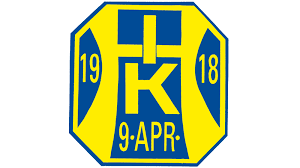 Poolspels Information 

När det är dags för ditt lag att anordna poolspel så är det en del saker att tänka på. 
för att till ett smidigt schema med korta pauser 
6-8 lag behövs bjudas in för att det ska bli fler matcher att spela för alla lag, 3 matcher per lag är minimum.  
Spelschemat bör skickas ut minst 2 veckor innan poolspelet ska vara. 

Förberedelser : 
-Skriv lappar och sätt upp vilka lag som byter om vart, se över omklädningsrummen så det är rent och fräscht/ innan och efter , Ta hjälp av spelandebarns föräldrar 
-Ställ ut mål på planerna som ska spelas på
-Ställ ut bänkar vid varje plan, borta och hemmalag. 
-Lägg ut spelscheman i varje omklädningsrum, spelschema i kiosken, domare ska ha spelschema.  
-Markera spelplanerna 1,2,3. Sätt lappar på målen. 
-Kiosken öppnas minst 1h innan poolspelet börjar 
-Ta fram korvbröd och hamburgare bröd från frysen 


Kiosken bemannas med 
1 i grillen
2 i kiosken 
1-2 matchvärdar 
Matchvärdarna hälsar bortalagen välkomna, visar dom till sina omklädningsrum. 
För anhöriga så berättar vart kiosken finns, och toaletter. 
Matchvärden ser också till att matchklimatet är bra, stötta domaren om så behövs. 
Viktigt. 
Föräldrar ska inte vara på samma sida som laget har sina avbytare på när det är match. 


Domare 
Be Mikaela lösa domare 


Fair play
Innan match och efter match tillämpas 

